新北市政府環境保護局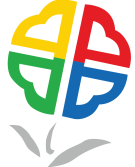 107年度 新北市 OO 區 OO 里社區防蚊師宣導及巡查孳生源清除規劃書社區防蚊師：  王O明  中   華   民   國   107  年  5  月一、資格聲明本人__王O明__於民國107年_4_月_23_日，參與新北市政府環境保護局舉辦「社區防蚊師培訓課程」，全期共計3小時，期滿經測驗合格，取得「社區防蚊師」資格。二、 登革熱宣導課程為強化民眾居家環境自我管理意識，藉由安排1場次防蚊宣導課程，提升民眾對登革熱防治知識，從清除根本做起將化學防治降到最低。進而主動清除社區孳生源減少病媒蚊肆虐，降低疫情發生率，防範登革熱等疫情在社區發生，課程資料如表1。表1 登革熱宣導課程資料表三、巡查區域規劃本人輔導村里落實推動登革熱防治工作，從落實孳生源清除根本做起，降低化學防治頻率，進而降低村里孳生源減少病媒蚊肆虐，防範登革熱疫情在村里發生，規劃定期巡查區域如下。表2 新北市 OO 區 OO 里/社區防蚊師巡查區域註：本表不敷使用時，請自行擴充圖1 巡查區域圖課程資料課程資料課程資料課程資料課程資料辦理日期　107　年　6　月　5　日 (請填寫預定辦理日期)　107　年　6　月　5　日 (請填寫預定辦理日期)　107　年　6　月　5　日 (請填寫預定辦理日期)　107　年　6　月　5　日 (請填寫預定辦理日期)辦理時間14:00-15:30  (請填寫預定辦理時間)14:00-15:30  (請填寫預定辦理時間)14:00-15:30  (請填寫預定辦理時間)14:00-15:30  (請填寫預定辦理時間)辦理地點OO 區OO活動中心 (請填寫預定辦理地點)OO 區OO活動中心 (請填寫預定辦理地點)OO 區OO活動中心 (請填寫預定辦理地點)OO 區OO活動中心 (請填寫預定辦理地點)社區防蚊宣導課程表社區防蚊宣導課程表社區防蚊宣導課程表社區防蚊宣導課程表社區防蚊宣導課程表課程課程課程名稱時數11報到-22病媒蚊知識與防治0.5小時33實務巡查及孳生源清除1小時項次巡查區域巡查頻率備註範例範例：區運路43號-57號或介壽公園範例：自107年○月○日起每週兩次1OO街公園至OO路OO巷地下停車場自107年6月1日起，6、10月每月一次，7至9月每月兩次6-10月累計8次2OO街OO巷尾至OO街O巷O弄自107年6月1日起，6、10月每月一次，7至9月每月兩次6-10月累計8次3OO街OO巷自107年6月1日起，6、10月每月一次，7至9月每月兩次6-10月累計8次45678910111213141516171819202122232425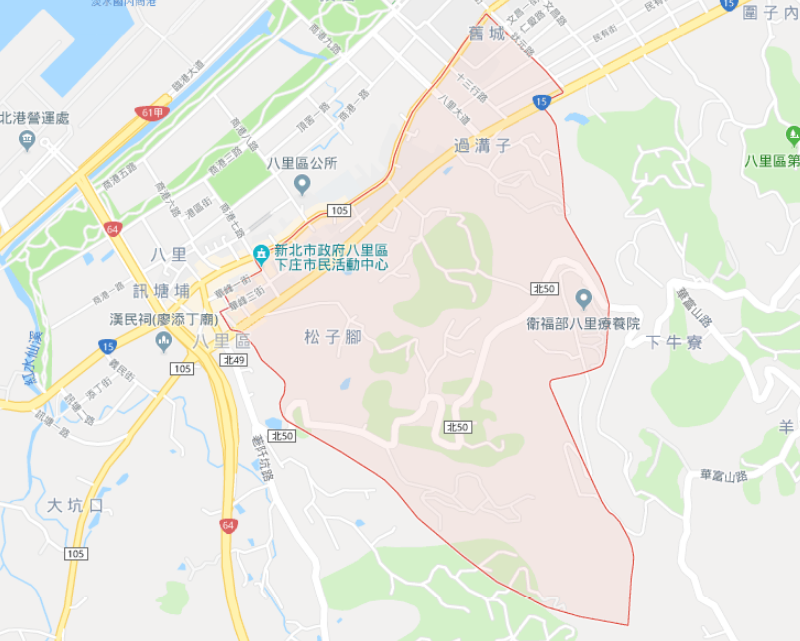 